Nama	: Untitled ( -Nadya Bunga Amandha, -Dewi Handayani)Product : ZACT Toohtpaste (For Smooker, Coffee & Tea)SCENEGAMBARKETERANGAN1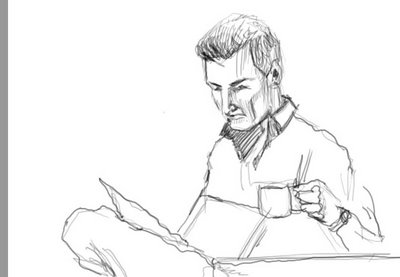 V : Seorang Pria bernama Jhon sedang menikmati kopi di sebuah Cafe sambil menunggu seorang wanita. A : Backsounds Music (Orchestra)2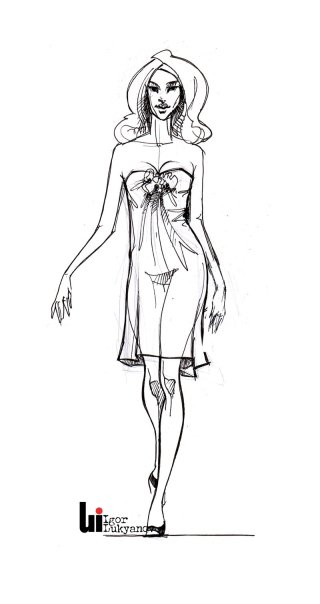 V: Wanita yang ditunggu Jhon bernama Jen, masuk kedalam Cafe dan duduk di meja Jhon. A: Female Voice : “Hai Jhon.”3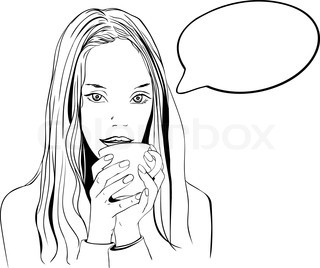 V: Jen meminum kopi sambil menatap wajah Jhon. A: Background Music (Love)4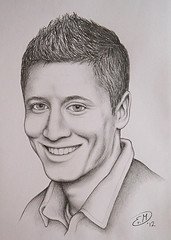 V: Jhon mengatakan sesuatu sambil tersenyum. Tetapi ia tidak mengetahui giginya berwarna kuning. A: Male Voice 1: “Jen, will you..”5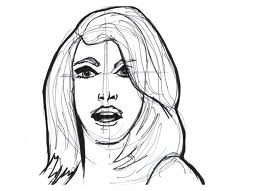 V: Belum sampai mengutarakan niatnya, Jen berteriak dan meninggalkan Jhon karena ketakutan melihat gigi kuning Jhon.A: Female Voice : “No....”6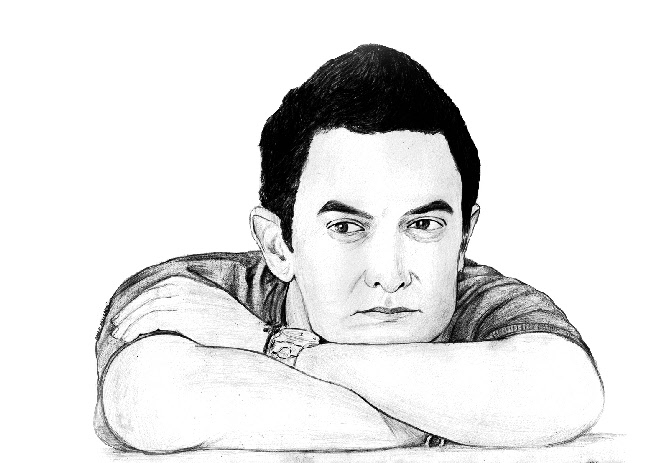 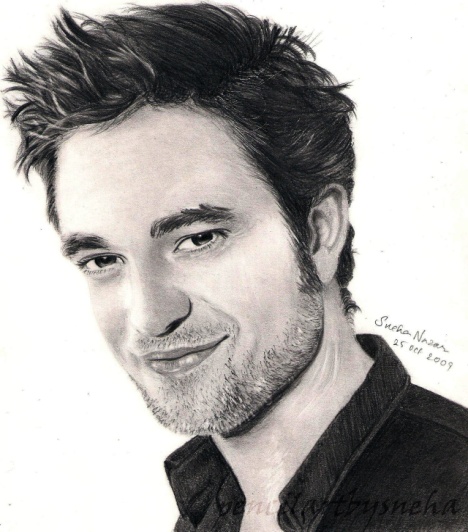 V: Keluarlah endoser yang menghibur dan memberikan Solusi untuk menghilangkan gigi kuning Jhon.A: Male Voice 2 : “Haha... Makanya Pakai Zact”7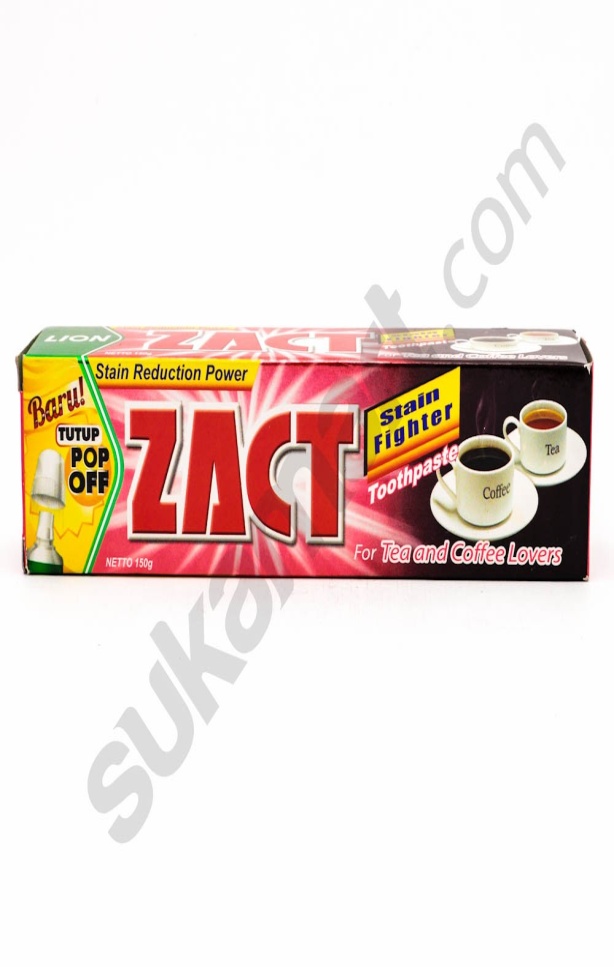 V: Product Knowledge tentang Zact. Yang menampilkan animasi gigi yang warna kuning jadi putih.A: Male Voice 3 : “Zact mengandung flouride dan calsium carbonate yang mencerahkan gigi secara putih alami dan sehat.”8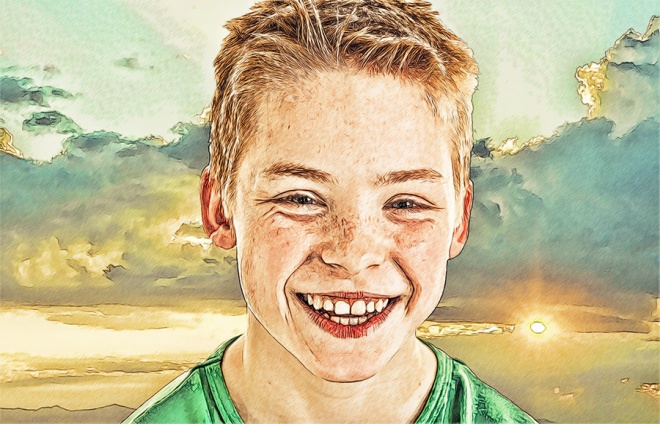 V: Jhon pun tersenyum karena telah menggunakan Zact yang mengatasi giginya yang kuning.A: Background Sound (Happiness)9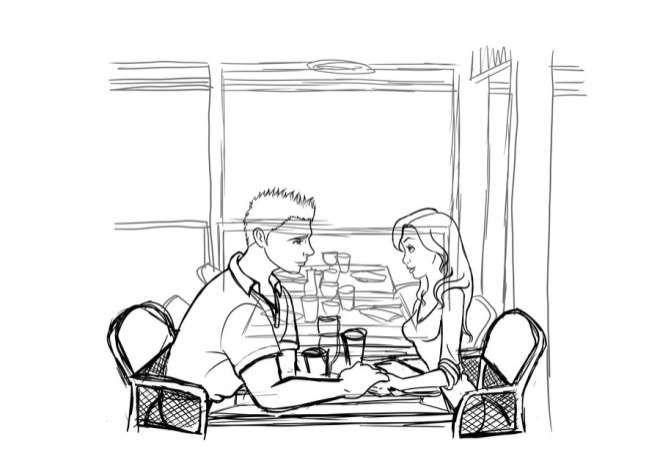 V: Jhon mengajak kembali  Jen untuk bertemu. Dan akhirnya Jhon & Jen resmi menjadi sepasang kekasih A: Background Music (Happiness)10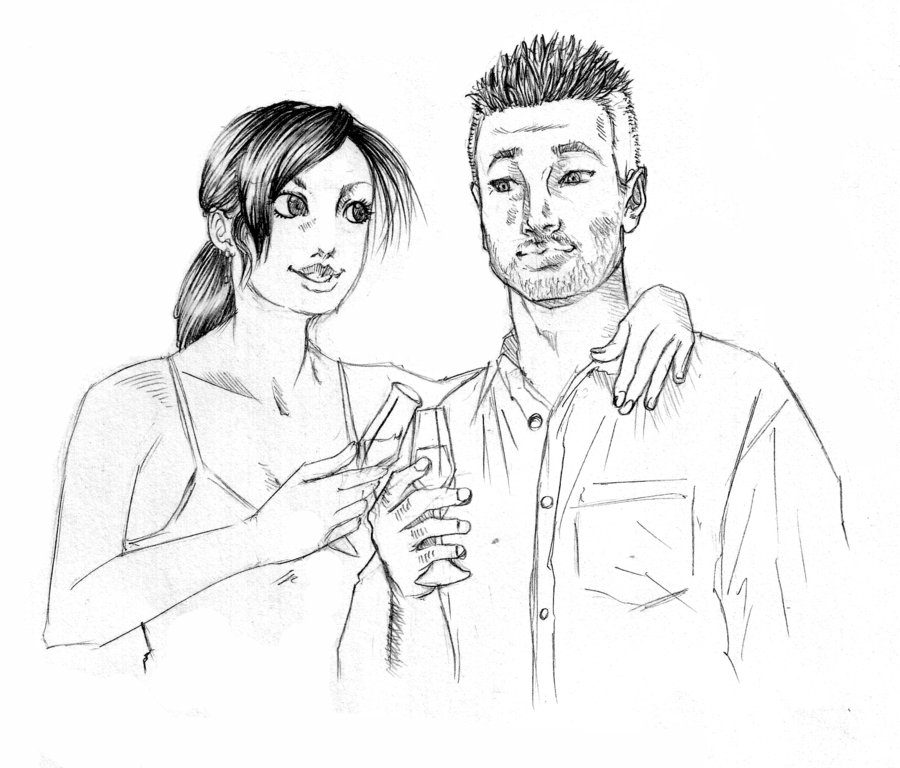 V: Jhon tidak khawatir lagi dengan kopi yang membuat giginya kuning selagi ada Zact yang membantu . A: Male Voice 1 : “ Terima kasih Zact”11V: Endoser Zact keluar dan tersenyum sambil memperlihatkan giginya yang putih alamiA: Background Music 12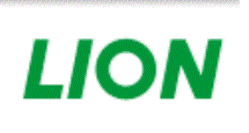 V: Name product keluar di akhir iklan.A: Male 3 :”Lion”